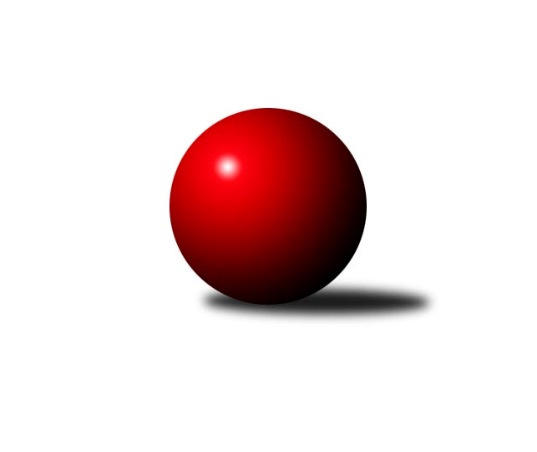 Č.15Ročník 2019/2020	20.5.2024 Východočeský přebor skupina B 2019/2020Statistika 15. kolaTabulka družstev:		družstvo	záp	výh	rem	proh	skore	sety	průměr	body	plné	dorážka	chyby	1.	KK Svitavy A	14	13	0	1	174 : 50 	(83.5 : 42.5)	2671	26	1799	872	27.9	2.	TJ Lokomotiva Česká Třebová B	14	12	0	2	158 : 66 	(79.0 : 41.0)	2662	24	1805	856	32.5	3.	SKK České Meziříčí A	15	11	1	3	161 : 79 	(62.0 : 42.0)	2601	23	1794	807	36.1	4.	SK Rybník A	15	9	0	6	134 : 106 	(55.0 : 51.0)	2594	18	1789	805	31.4	5.	KK V. Mýto B	15	7	2	6	138 : 102 	(53.5 : 50.5)	2540	16	1767	773	36	6.	SK Solnice B	15	7	0	8	113 : 127 	(52.5 : 57.5)	2468	14	1713	755	46.3	7.	TJ Start Rychnov nad Kněžnou C	15	6	1	8	104 : 136 	(66.5 : 81.5)	2553	13	1768	785	46.1	8.	SKP DONAP Kuželky Hradec Králové A	15	5	1	9	92 : 148 	(69.0 : 75.0)	2507	11	1746	761	44.8	9.	KK Svitavy B	15	4	2	9	93 : 147 	(41.5 : 58.5)	2501	10	1734	767	48.2	10.	SK Kuželky Přelouč A	15	4	0	11	95 : 145 	(60.0 : 58.0)	2522	8	1744	779	40.7	11.	KK Zalabák Smiřice B	15	4	0	11	94 : 146 	(49.0 : 81.0)	2500	8	1741	759	48.2	12.	SKP DONAP Kuželky Hradec Králové B	15	3	1	11	68 : 172 	(54.5 : 87.5)	2473	7	1738	735	44.1Tabulka doma:		družstvo	záp	výh	rem	proh	skore	sety	průměr	body	maximum	minimum	1.	KK Svitavy A	8	8	0	0	104 : 24 	(47.0 : 21.0)	2732	16	2822	2680	2.	KK V. Mýto B	7	6	0	1	86 : 26 	(28.0 : 16.0)	2602	12	2679	2543	3.	TJ Lokomotiva Česká Třebová B	6	6	0	0	76 : 20 	(37.0 : 15.0)	2705	12	2759	2638	4.	SKK České Meziříčí A	8	6	0	2	88 : 40 	(28.0 : 16.0)	2643	12	2734	2532	5.	SK Rybník A	7	6	0	1	78 : 34 	(26.0 : 18.0)	2432	12	2477	2351	6.	SK Solnice B	8	5	0	3	72 : 56 	(32.0 : 32.0)	2481	10	2542	2423	7.	TJ Start Rychnov nad Kněžnou C	8	4	1	3	64 : 64 	(43.0 : 37.0)	2552	9	2622	2495	8.	SK Kuželky Přelouč A	8	4	0	4	67 : 61 	(40.0 : 36.0)	2554	8	2709	2435	9.	SKP DONAP Kuželky Hradec Králové A	7	3	1	3	54 : 58 	(42.0 : 42.0)	2632	7	2702	2518	10.	KK Zalabák Smiřice B	8	3	0	5	64 : 64 	(26.0 : 30.0)	2591	6	2657	2527	11.	SKP DONAP Kuželky Hradec Králové B	7	2	1	4	44 : 68 	(30.0 : 38.0)	2597	5	2735	2506	12.	KK Svitavy B	7	1	1	5	40 : 72 	(18.0 : 28.0)	2596	3	2652	2532Tabulka venku:		družstvo	záp	výh	rem	proh	skore	sety	průměr	body	maximum	minimum	1.	TJ Lokomotiva Česká Třebová B	8	6	0	2	82 : 46 	(42.0 : 26.0)	2656	12	2861	2539	2.	SKK České Meziříčí A	7	5	1	1	73 : 39 	(34.0 : 26.0)	2595	11	2711	2417	3.	KK Svitavy A	6	5	0	1	70 : 26 	(36.5 : 21.5)	2675	10	2821	2500	4.	KK Svitavy B	8	3	1	4	53 : 75 	(23.5 : 30.5)	2503	7	2641	2303	5.	SK Rybník A	8	3	0	5	56 : 72 	(29.0 : 33.0)	2614	6	2777	2479	6.	KK V. Mýto B	8	1	2	5	52 : 76 	(25.5 : 34.5)	2531	4	2672	2376	7.	SK Solnice B	7	2	0	5	41 : 71 	(20.5 : 25.5)	2466	4	2674	2036	8.	TJ Start Rychnov nad Kněžnou C	7	2	0	5	40 : 72 	(23.5 : 44.5)	2553	4	2700	2330	9.	SKP DONAP Kuželky Hradec Králové A	8	2	0	6	38 : 90 	(27.0 : 33.0)	2503	4	2602	2376	10.	KK Zalabák Smiřice B	7	1	0	6	30 : 82 	(23.0 : 51.0)	2484	2	2694	2284	11.	SKP DONAP Kuželky Hradec Králové B	8	1	0	7	24 : 104 	(24.5 : 49.5)	2478	2	2641	2175	12.	SK Kuželky Přelouč A	7	0	0	7	28 : 84 	(20.0 : 22.0)	2518	0	2673	2291Tabulka podzimní části:		družstvo	záp	výh	rem	proh	skore	sety	průměr	body	doma	venku	1.	KK Svitavy A	11	10	0	1	134 : 42 	(63.5 : 36.5)	2705	20 	6 	0 	0 	4 	0 	1	2.	TJ Lokomotiva Česká Třebová B	11	9	0	2	124 : 52 	(58.0 : 26.0)	2678	18 	5 	0 	0 	4 	0 	2	3.	SKK České Meziříčí A	11	8	1	2	116 : 60 	(41.0 : 35.0)	2626	17 	3 	0 	2 	5 	1 	0	4.	KK V. Mýto B	11	5	2	4	100 : 76 	(35.5 : 36.5)	2533	12 	4 	0 	1 	1 	2 	3	5.	SK Solnice B	11	6	0	5	90 : 86 	(48.5 : 53.5)	2539	12 	4 	0 	2 	2 	0 	3	6.	SK Rybník A	11	6	0	5	88 : 88 	(38.0 : 46.0)	2541	12 	5 	0 	0 	1 	0 	5	7.	TJ Start Rychnov nad Kněžnou C	11	5	1	5	82 : 94 	(56.5 : 63.5)	2566	11 	4 	1 	1 	1 	0 	4	8.	SKP DONAP Kuželky Hradec Králové A	11	5	1	5	80 : 96 	(57.0 : 49.0)	2537	11 	3 	1 	2 	2 	0 	3	9.	KK Svitavy B	11	3	2	6	72 : 104 	(37.5 : 42.5)	2514	8 	1 	1 	3 	2 	1 	3	10.	SK Kuželky Přelouč A	11	2	0	9	70 : 106 	(51.0 : 43.0)	2537	4 	2 	0 	3 	0 	0 	6	11.	KK Zalabák Smiřice B	11	2	0	9	58 : 118 	(34.0 : 62.0)	2468	4 	2 	0 	4 	0 	0 	5	12.	SKP DONAP Kuželky Hradec Králové B	11	1	1	9	42 : 134 	(33.5 : 60.5)	2456	3 	1 	1 	4 	0 	0 	5Tabulka jarní části:		družstvo	záp	výh	rem	proh	skore	sety	průměr	body	doma	venku	1.	KK Svitavy A	3	3	0	0	40 : 8 	(20.0 : 6.0)	2619	6 	2 	0 	0 	1 	0 	0 	2.	SK Rybník A	4	3	0	1	46 : 18 	(17.0 : 5.0)	2671	6 	1 	0 	1 	2 	0 	0 	3.	SKK České Meziříčí A	4	3	0	1	45 : 19 	(21.0 : 7.0)	2538	6 	3 	0 	0 	0 	0 	1 	4.	TJ Lokomotiva Česká Třebová B	3	3	0	0	34 : 14 	(21.0 : 15.0)	2641	6 	1 	0 	0 	2 	0 	0 	5.	KK V. Mýto B	4	2	0	2	38 : 26 	(18.0 : 14.0)	2579	4 	2 	0 	0 	0 	0 	2 	6.	KK Zalabák Smiřice B	4	2	0	2	36 : 28 	(15.0 : 19.0)	2628	4 	1 	0 	1 	1 	0 	1 	7.	SKP DONAP Kuželky Hradec Králové B	4	2	0	2	26 : 38 	(21.0 : 27.0)	2568	4 	1 	0 	0 	1 	0 	2 	8.	SK Kuželky Přelouč A	4	2	0	2	25 : 39 	(9.0 : 15.0)	2485	4 	2 	0 	1 	0 	0 	1 	9.	SK Solnice B	4	1	0	3	23 : 41 	(4.0 : 4.0)	2330	2 	1 	0 	1 	0 	0 	2 	10.	TJ Start Rychnov nad Kněžnou C	4	1	0	3	22 : 42 	(10.0 : 18.0)	2559	2 	0 	0 	2 	1 	0 	1 	11.	KK Svitavy B	4	1	0	3	21 : 43 	(4.0 : 16.0)	2503	2 	0 	0 	2 	1 	0 	1 	12.	SKP DONAP Kuželky Hradec Králové A	4	0	0	4	12 : 52 	(12.0 : 26.0)	2510	0 	0 	0 	1 	0 	0 	3 Zisk bodů pro družstvo:		jméno hráče	družstvo	body	zápasy	v %	dílčí body	sety	v %	1.	Ilona Sýkorová 	TJ Start Rychnov nad Kněžnou C 	24	/	15	(80%)		/		(%)	2.	Lukáš Vadlejch 	SKP DONAP Kuželky Hradec Králové A 	24	/	15	(80%)		/		(%)	3.	Jiří Bartoníček 	SK Solnice B 	22	/	12	(92%)		/		(%)	4.	Jakub Zelinka 	KK Svitavy A 	22	/	13	(85%)		/		(%)	5.	Václav Kolář 	SK Rybník A 	22	/	14	(79%)		/		(%)	6.	Petr Holanec 	TJ Lokomotiva Česká Třebová B 	22	/	14	(79%)		/		(%)	7.	Václav Perchlík st.	KK V. Mýto B 	22	/	14	(79%)		/		(%)	8.	Vlastimil Krátký 	KK Svitavy A 	20	/	12	(83%)		/		(%)	9.	David Štěpán 	SKK České Meziříčí A 	20	/	12	(83%)		/		(%)	10.	Jan Kmoníček 	TJ Lokomotiva Česká Třebová B 	20	/	13	(77%)		/		(%)	11.	Zdeněk Dokoupil 	KK Svitavy A 	20	/	14	(71%)		/		(%)	12.	Jan Brouček 	SKK České Meziříčí A 	20	/	14	(71%)		/		(%)	13.	Jaroslav Hažva 	KK Zalabák Smiřice B 	20	/	14	(71%)		/		(%)	14.	Tomáš Sukdolák 	SK Kuželky Přelouč A 	20	/	15	(67%)		/		(%)	15.	Martin Kozel st.	SK Solnice B 	18	/	11	(82%)		/		(%)	16.	Milan Vošvrda 	SKK České Meziříčí A 	18	/	13	(69%)		/		(%)	17.	Kamil Vošvrda 	SKK České Meziříčí A 	18	/	14	(64%)		/		(%)	18.	Adam Mísař 	TJ Lokomotiva Česká Třebová B 	16	/	11	(73%)		/		(%)	19.	Milan Novák 	KK Svitavy A 	16	/	12	(67%)		/		(%)	20.	Ladislav Lorenc 	SKK České Meziříčí A 	16	/	12	(67%)		/		(%)	21.	Jiří Klusák 	KK Svitavy A 	16	/	12	(67%)		/		(%)	22.	Lukáš Müller 	SK Rybník A 	16	/	12	(67%)		/		(%)	23.	Miloslav Hýbl 	TJ Lokomotiva Česká Třebová B 	16	/	13	(62%)		/		(%)	24.	Tomáš Müller 	SK Rybník A 	16	/	13	(62%)		/		(%)	25.	Petr Dlouhý 	KK V. Mýto B 	16	/	14	(57%)		/		(%)	26.	Michal Hynek 	KK V. Mýto B 	16	/	14	(57%)		/		(%)	27.	Václav Buřil 	TJ Start Rychnov nad Kněžnou C 	16	/	15	(53%)		/		(%)	28.	Roman Vrabec 	KK Zalabák Smiřice B 	16	/	15	(53%)		/		(%)	29.	Petr Brouček 	SKK České Meziříčí A 	16	/	15	(53%)		/		(%)	30.	Pavel Klička 	SK Kuželky Přelouč A 	14	/	10	(70%)		/		(%)	31.	Jakub Jirčík 	KK Svitavy A 	14	/	10	(70%)		/		(%)	32.	Jakub Sokol 	TJ Lokomotiva Česká Třebová B 	14	/	11	(64%)		/		(%)	33.	Klára Pekařová 	KK Svitavy A 	14	/	11	(64%)		/		(%)	34.	Jiří Vokřál 	KK Zalabák Smiřice B 	14	/	12	(58%)		/		(%)	35.	Jaroslav Gütler 	SKP DONAP Kuželky Hradec Králové B 	14	/	14	(50%)		/		(%)	36.	Michal Dvořáček 	KK Svitavy B 	14	/	14	(50%)		/		(%)	37.	Marek Ledajaks 	KK V. Mýto B 	14	/	14	(50%)		/		(%)	38.	Josef Gajdošík 	SK Rybník A 	14	/	14	(50%)		/		(%)	39.	Miroslav Kolář 	SK Rybník A 	12	/	11	(55%)		/		(%)	40.	Jaroslav Němeček 	SKP DONAP Kuželky Hradec Králové A 	12	/	12	(50%)		/		(%)	41.	Tereza Morávková 	SK Solnice B 	12	/	12	(50%)		/		(%)	42.	Václav Novotný 	KK Zalabák Smiřice B 	12	/	13	(46%)		/		(%)	43.	Jiří Rus 	KK Svitavy B 	12	/	14	(43%)		/		(%)	44.	Leoš Bartheldi 	KK V. Mýto B 	12	/	14	(43%)		/		(%)	45.	Karel Lang 	SK Kuželky Přelouč A 	12	/	14	(43%)		/		(%)	46.	Oldřich Hornych 	SKP DONAP Kuželky Hradec Králové B 	12	/	15	(40%)		/		(%)	47.	Ondřej Pecza 	KK V. Mýto B 	10	/	9	(56%)		/		(%)	48.	Oldřich Krsek 	TJ Start Rychnov nad Kněžnou C 	10	/	10	(50%)		/		(%)	49.	Jan Vaculík 	KK Svitavy B 	10	/	12	(42%)		/		(%)	50.	Ondřej Číž 	SK Rybník A 	10	/	12	(42%)		/		(%)	51.	Jiří Vaníček 	SK Kuželky Přelouč A 	10	/	13	(38%)		/		(%)	52.	Pavel Krejčík 	TJ Start Rychnov nad Kněžnou C 	10	/	13	(38%)		/		(%)	53.	Filip Ivan 	SKP DONAP Kuželky Hradec Králové A 	10	/	15	(33%)		/		(%)	54.	Martin Šolc 	SKP DONAP Kuželky Hradec Králové B 	10	/	15	(33%)		/		(%)	55.	Ondřej Brouček 	SKK České Meziříčí A 	9	/	7	(64%)		/		(%)	56.	Petr Rus 	KK Svitavy B 	9	/	11	(41%)		/		(%)	57.	David Sukdolák 	SK Kuželky Přelouč A 	9	/	15	(30%)		/		(%)	58.	Daniel Stráník 	KK V. Mýto B 	8	/	5	(80%)		/		(%)	59.	Pavel Dymák 	SK Solnice B 	8	/	6	(67%)		/		(%)	60.	Jiří Hetych ml.	TJ Lokomotiva Česká Třebová B 	8	/	7	(57%)		/		(%)	61.	Tomáš Jarolím 	SK Kuželky Přelouč A 	8	/	7	(57%)		/		(%)	62.	Jiří Prokop 	SKP DONAP Kuželky Hradec Králové A 	8	/	9	(44%)		/		(%)	63.	Jan Zelinka 	KK Svitavy B 	8	/	11	(36%)		/		(%)	64.	Josef Širůček 	KK Svitavy B 	8	/	12	(33%)		/		(%)	65.	Lubomír Šípek 	TJ Start Rychnov nad Kněžnou C 	8	/	15	(27%)		/		(%)	66.	Pavel Doležal 	KK V. Mýto B 	6	/	3	(100%)		/		(%)	67.	Martin Kučera 	KK Svitavy B 	6	/	3	(100%)		/		(%)	68.	Zdeněk Tobiška 	SK Solnice B 	6	/	4	(75%)		/		(%)	69.	Zdeněk Číž 	SK Rybník A 	6	/	4	(75%)		/		(%)	70.	Vladimír Sonnevend 	SK Solnice B 	6	/	10	(30%)		/		(%)	71.	Karel Josef 	KK Zalabák Smiřice B 	6	/	11	(27%)		/		(%)	72.	Petr Hanuš 	SK Kuželky Přelouč A 	6	/	11	(27%)		/		(%)	73.	Martin Matějček 	KK Zalabák Smiřice B 	6	/	13	(23%)		/		(%)	74.	Jan Zeman 	TJ Start Rychnov nad Kněžnou C 	6	/	13	(23%)		/		(%)	75.	Petr Skutil 	SKP DONAP Kuželky Hradec Králové A 	6	/	15	(20%)		/		(%)	76.	Ludmila Skutilová 	SKP DONAP Kuželky Hradec Králové B 	6	/	15	(20%)		/		(%)	77.	Martin Kozel ml.	SK Solnice B 	5	/	10	(25%)		/		(%)	78.	Pavel Jiroušek 	TJ Lokomotiva Česká Třebová B 	4	/	2	(100%)		/		(%)	79.	Petr Víšek 	SKP DONAP Kuželky Hradec Králové A 	4	/	3	(67%)		/		(%)	80.	Josef Ledajaks 	KK V. Mýto B 	4	/	3	(67%)		/		(%)	81.	Miloš Kvapil 	SKP DONAP Kuželky Hradec Králové A 	4	/	6	(33%)		/		(%)	82.	Lukáš Umlauf 	TJ Lokomotiva Česká Třebová B 	4	/	8	(25%)		/		(%)	83.	František Beránek 	SKP DONAP Kuželky Hradec Králové B 	4	/	9	(22%)		/		(%)	84.	Martin Holý 	SKP DONAP Kuželky Hradec Králové A 	4	/	13	(15%)		/		(%)	85.	Josef Pardubský 	SKP DONAP Kuželky Hradec Králové B 	4	/	14	(14%)		/		(%)	86.	Dominik Ruml 	TJ Lokomotiva Česká Třebová B 	2	/	1	(100%)		/		(%)	87.	Jan Kopecký 	TJ Start Rychnov nad Kněžnou C 	2	/	1	(100%)		/		(%)	88.	Pavel Nosek 	SK Solnice B 	2	/	1	(100%)		/		(%)	89.	Václav Prokop 	KK Zalabák Smiřice B 	2	/	2	(50%)		/		(%)	90.	Ilona Bezdíčková 	SKP DONAP Kuželky Hradec Králové A 	2	/	2	(50%)		/		(%)	91.	Bohuslav Trejtnar 	SKP DONAP Kuželky Hradec Králové B 	2	/	3	(33%)		/		(%)	92.	Jiří Hetych st.	TJ Lokomotiva Česká Třebová B 	2	/	3	(33%)		/		(%)	93.	Tomáš Štol 	KK Svitavy B 	2	/	3	(33%)		/		(%)	94.	Patrik Šindler 	SK Solnice B 	2	/	4	(25%)		/		(%)	95.	Petr Kosejk 	SK Solnice B 	2	/	4	(25%)		/		(%)	96.	Ivana Bartoníčková 	SK Solnice B 	2	/	6	(17%)		/		(%)	97.	Luděk Sukup 	KK Zalabák Smiřice B 	2	/	6	(17%)		/		(%)	98.	Jan Bernhard 	SKK České Meziříčí A 	0	/	1	(0%)		/		(%)	99.	Miroslav Zeman 	KK Svitavy B 	0	/	1	(0%)		/		(%)	100.	Jiří Hanuš 	KK Svitavy B 	0	/	1	(0%)		/		(%)	101.	Vendelín Škuta 	SK Kuželky Přelouč A 	0	/	1	(0%)		/		(%)	102.	Jan Suchý 	SK Rybník A 	0	/	1	(0%)		/		(%)	103.	Tomáš Herrman 	SK Rybník A 	0	/	1	(0%)		/		(%)	104.	Josef Suchomel 	SK Kuželky Přelouč A 	0	/	1	(0%)		/		(%)	105.	David Lukášek 	KK Zalabák Smiřice B 	0	/	1	(0%)		/		(%)	106.	Margita Novotná 	KK Zalabák Smiřice B 	0	/	2	(0%)		/		(%)	107.	Jiří Machač 	SKP DONAP Kuželky Hradec Králové A 	0	/	3	(0%)		/		(%)	108.	Jiří Pácha 	TJ Start Rychnov nad Kněžnou C 	0	/	4	(0%)		/		(%)	109.	Vít Jireš 	SK Solnice B 	0	/	6	(0%)		/		(%)	110.	Marcel Novotný 	SK Rybník A 	0	/	6	(0%)		/		(%)	111.	Jindřich Jukl 	KK Svitavy B 	0	/	7	(0%)		/		(%)Průměry na kuželnách:		kuželna	průměr	plné	dorážka	chyby	výkon na hráče	1.	Svitavy, 1-2	2651	1826	824	41.2	(441.9)	2.	TJ Lokomotiva Česká Třebová, 1-4	2631	1809	821	37.1	(438.5)	3.	Hradec Králové, 1-4	2626	1807	819	37.5	(437.7)	4.	České Meziříčí, 1-2	2605	1777	827	31.4	(434.2)	5.	Smiřice, 1-2	2602	1809	793	46.4	(433.8)	6.	Rychnov nad Kněžnou, 1-4	2549	1760	788	49.1	(424.9)	7.	Vysoké Mýto, 1-2	2548	1751	797	32.5	(424.7)	8.	Přelouč, 1-4	2548	1760	787	43.6	(424.7)	9.	Solnice, 1-2	2462	1718	744	47.3	(410.4)	10.	TJ Sokol Rybník, 1-2	2366	1641	724	34.9	(394.4)Nejlepší výkony na kuželnách:Svitavy, 1-2TJ Lokomotiva Česká Třebová B	2861	9. kolo	Jiří Hetych ml.	TJ Lokomotiva Česká Třebová B	520	9. koloKK Svitavy A	2822	10. kolo	Ilona Sýkorová 	TJ Start Rychnov nad Kněžnou C	500	8. koloKK Svitavy A	2761	3. kolo	Zdeněk Dokoupil 	KK Svitavy A	498	13. koloKK Svitavy A	2760	2. kolo	Adam Mísař 	TJ Lokomotiva Česká Třebová B	498	9. koloKK Svitavy A	2742	13. kolo	Jiří Klusák 	KK Svitavy A	498	3. koloKK Svitavy A	2735	15. kolo	Jakub Zelinka 	KK Svitavy A	497	10. koloKK Svitavy A	2722	7. kolo	Jakub Sokol 	TJ Lokomotiva Česká Třebová B	495	9. koloKK Svitavy A	2698	8. kolo	Jiří Klusák 	KK Svitavy A	494	10. koloKK Zalabák Smiřice B	2694	12. kolo	Jakub Jirčík 	KK Svitavy A	494	2. koloKK Svitavy A	2693	5. kolo	Václav Novotný 	KK Zalabák Smiřice B	491	12. koloTJ Lokomotiva Česká Třebová, 1-4TJ Lokomotiva Česká Třebová B	2759	2. kolo	Jakub Sokol 	TJ Lokomotiva Česká Třebová B	498	4. koloTJ Lokomotiva Česká Třebová B	2749	11. kolo	Pavel Jiroušek 	TJ Lokomotiva Česká Třebová B	494	11. koloTJ Lokomotiva Česká Třebová B	2703	4. kolo	Jiří Hetych ml.	TJ Lokomotiva Česká Třebová B	489	14. koloTJ Lokomotiva Česká Třebová B	2697	14. kolo	Jan Kmoníček 	TJ Lokomotiva Česká Třebová B	489	2. koloTJ Lokomotiva Česká Třebová B	2691	12. kolo	Jiří Hetych ml.	TJ Lokomotiva Česká Třebová B	486	4. koloTJ Lokomotiva Česká Třebová B	2688	6. kolo	Petr Holanec 	TJ Lokomotiva Česká Třebová B	483	6. koloSK Kuželky Přelouč A	2673	6. kolo	Jakub Sokol 	TJ Lokomotiva Česká Třebová B	482	6. koloTJ Lokomotiva Česká Třebová B	2638	8. kolo	Jaroslav Gütler 	SKP DONAP Kuželky Hradec Králové B	475	11. koloKK Svitavy A	2625	14. kolo	Petr Holanec 	TJ Lokomotiva Česká Třebová B	472	2. koloSK Rybník A	2570	8. kolo	Jan Kmoníček 	TJ Lokomotiva Česká Třebová B	471	11. koloHradec Králové, 1-4TJ Lokomotiva Česká Třebová B	2847	1. kolo	Václav Kolář 	SK Rybník A	513	10. koloKK Svitavy A	2821	4. kolo	Vlastimil Krátký 	KK Svitavy A	511	4. koloSKP DONAP Kuželky Hradec Králové B	2735	14. kolo	Adam Mísař 	TJ Lokomotiva Česká Třebová B	509	1. koloSKK České Meziříčí A	2711	8. kolo	Martin Šolc 	SKP DONAP Kuželky Hradec Králové B	493	14. koloSKP DONAP Kuželky Hradec Králové A	2702	6. kolo	Klára Pekařová 	KK Svitavy A	490	4. koloSKP DONAP Kuželky Hradec Králové A	2678	8. kolo	Petr Víšek 	SKP DONAP Kuželky Hradec Králové A	486	6. koloKK V. Mýto B	2672	3. kolo	Lukáš Vadlejch 	SKP DONAP Kuželky Hradec Králové A	485	4. koloSKP DONAP Kuželky Hradec Králové A	2672	3. kolo	Ilona Sýkorová 	TJ Start Rychnov nad Kněžnou C	484	6. koloSK Kuželky Přelouč A	2658	8. kolo	Jiří Hetych ml.	TJ Lokomotiva Česká Třebová B	483	1. koloSKP DONAP Kuželky Hradec Králové B	2649	4. kolo	Jan Brouček 	SKK České Meziříčí A	482	8. koloČeské Meziříčí, 1-2SKK České Meziříčí A	2734	12. kolo	Jan Brouček 	SKK České Meziříčí A	514	9. koloSKK České Meziříčí A	2706	11. kolo	Jan Brouček 	SKK České Meziříčí A	498	5. koloSKK České Meziříčí A	2699	9. kolo	Milan Vošvrda 	SKK České Meziříčí A	495	12. koloTJ Lokomotiva Česká Třebová B	2689	7. kolo	Dominik Ruml 	TJ Lokomotiva Česká Třebová B	485	7. koloSKK České Meziříčí A	2684	5. kolo	Tomáš Müller 	SK Rybník A	480	5. koloKK Svitavy A	2642	11. kolo	Petr Brouček 	SKK České Meziříčí A	478	5. koloSKK České Meziříčí A	2637	15. kolo	Ladislav Lorenc 	SKK České Meziříčí A	477	15. koloSKK České Meziříčí A	2608	14. kolo	Kamil Vošvrda 	SKK České Meziříčí A	472	12. koloSKP DONAP Kuželky Hradec Králové A	2594	9. kolo	Jan Kmoníček 	TJ Lokomotiva Česká Třebová B	471	7. koloSK Rybník A	2586	5. kolo	Václav Buřil 	TJ Start Rychnov nad Kněžnou C	467	12. koloSmiřice, 1-2KK Svitavy A	2800	6. kolo	Petr Holanec 	TJ Lokomotiva Česká Třebová B	525	13. koloSKK České Meziříčí A	2677	10. kolo	Jiří Bartoníček 	SK Solnice B	495	8. koloSK Solnice B	2674	8. kolo	Jakub Zelinka 	KK Svitavy A	492	6. koloTJ Lokomotiva Česká Třebová B	2672	13. kolo	Kamil Vošvrda 	SKK České Meziříčí A	483	10. koloKK Zalabák Smiřice B	2657	13. kolo	Vlastimil Krátký 	KK Svitavy A	481	6. koloKK Svitavy B	2641	1. kolo	Václav Novotný 	KK Zalabák Smiřice B	475	1. koloKK Zalabák Smiřice B	2636	8. kolo	Milan Novák 	KK Svitavy A	472	6. koloKK Zalabák Smiřice B	2632	3. kolo	Josef Širůček 	KK Svitavy B	472	1. koloKK Zalabák Smiřice B	2584	5. kolo	Jiří Vokřál 	KK Zalabák Smiřice B	471	13. koloKK Zalabák Smiřice B	2583	1. kolo	Jan Brouček 	SKK České Meziříčí A	470	10. koloRychnov nad Kněžnou, 1-4SK Rybník A	2773	13. kolo	Václav Kolář 	SK Rybník A	545	13. koloTJ Start Rychnov nad Kněžnou C	2622	13. kolo	Jan Brouček 	SKK České Meziříčí A	480	1. koloTJ Start Rychnov nad Kněžnou C	2612	7. kolo	Ilona Sýkorová 	TJ Start Rychnov nad Kněžnou C	473	5. koloTJ Start Rychnov nad Kněžnou C	2608	9. kolo	Václav Buřil 	TJ Start Rychnov nad Kněžnou C	468	15. koloKK V. Mýto B	2581	9. kolo	Lubomír Šípek 	TJ Start Rychnov nad Kněžnou C	467	7. koloSKK České Meziříčí A	2577	1. kolo	Václav Buřil 	TJ Start Rychnov nad Kněžnou C	464	9. koloTJ Lokomotiva Česká Třebová B	2559	15. kolo	Ilona Sýkorová 	TJ Start Rychnov nad Kněžnou C	464	13. koloTJ Start Rychnov nad Kněžnou C	2559	5. kolo	Václav Perchlík st.	KK V. Mýto B	463	9. koloTJ Start Rychnov nad Kněžnou C	2520	10. kolo	Václav Buřil 	TJ Start Rychnov nad Kněžnou C	461	13. koloSKP DONAP Kuželky Hradec Králové B	2514	5. kolo	Josef Gajdošík 	SK Rybník A	461	13. koloVysoké Mýto, 1-2KK V. Mýto B	2679	14. kolo	Pavel Doležal 	KK V. Mýto B	495	14. koloKK V. Mýto B	2637	8. kolo	Josef Ledajaks 	KK V. Mýto B	489	10. koloKK V. Mýto B	2620	6. kolo	Marek Ledajaks 	KK V. Mýto B	470	10. koloKK V. Mýto B	2597	10. kolo	Jan Brouček 	SKK České Meziříčí A	467	4. koloSKK České Meziříčí A	2576	4. kolo	Leoš Bartheldi 	KK V. Mýto B	464	14. koloKK V. Mýto B	2573	2. kolo	Petr Dlouhý 	KK V. Mýto B	456	6. koloKK V. Mýto B	2565	12. kolo	Josef Ledajaks 	KK V. Mýto B	455	2. koloTJ Lokomotiva Česká Třebová B	2555	10. kolo	Leoš Bartheldi 	KK V. Mýto B	455	6. koloKK V. Mýto B	2543	4. kolo	Ondřej Pecza 	KK V. Mýto B	454	4. koloSK Kuželky Přelouč A	2540	2. kolo	Pavel Doležal 	KK V. Mýto B	453	12. koloPřelouč, 1-4SK Rybník A	2777	15. kolo	Václav Kolář 	SK Rybník A	502	15. koloSK Kuželky Přelouč A	2709	9. kolo	Jiří Bartoníček 	SK Solnice B	495	12. koloTJ Start Rychnov nad Kněžnou C	2700	11. kolo	Jiří Vaníček 	SK Kuželky Přelouč A	484	3. koloSKK České Meziříčí A	2617	3. kolo	Lukáš Müller 	SK Rybník A	479	15. koloSK Kuželky Přelouč A	2597	7. kolo	Oldřich Krsek 	TJ Start Rychnov nad Kněžnou C	479	11. koloSK Kuželky Přelouč A	2580	13. kolo	Pavel Klička 	SK Kuželky Přelouč A	478	9. koloKK V. Mýto B	2573	13. kolo	Václav Buřil 	TJ Start Rychnov nad Kněžnou C	474	11. koloSK Kuželky Přelouč A	2562	15. kolo	Karel Lang 	SK Kuželky Přelouč A	470	9. koloSK Kuželky Přelouč A	2556	3. kolo	Tomáš Müller 	SK Rybník A	470	15. koloKK Svitavy B	2534	5. kolo	Ilona Sýkorová 	TJ Start Rychnov nad Kněžnou C	469	11. koloSolnice, 1-2SK Solnice B	2542	3. kolo	Jiří Bartoníček 	SK Solnice B	472	13. koloTJ Lokomotiva Česká Třebová B	2539	5. kolo	Martin Kozel st.	SK Solnice B	472	5. koloSK Solnice B	2535	13. kolo	Jiří Bartoníček 	SK Solnice B	471	3. koloKK Svitavy A	2529	9. kolo	Jiří Bartoníček 	SK Solnice B	462	9. koloSK Solnice B	2506	7. kolo	Jiří Bartoníček 	SK Solnice B	458	5. koloSK Solnice B	2497	9. kolo	Jiří Bartoníček 	SK Solnice B	454	1. koloSK Solnice B	2481	5. kolo	Jan Kmoníček 	TJ Lokomotiva Česká Třebová B	450	5. koloSK Rybník A	2479	3. kolo	Adam Mísař 	TJ Lokomotiva Česká Třebová B	448	5. koloSK Solnice B	2437	11. kolo	Jiří Bartoníček 	SK Solnice B	447	11. koloSK Solnice B	2430	1. kolo	Vlastimil Krátký 	KK Svitavy A	447	9. koloTJ Sokol Rybník, 1-2KK Svitavy A	2500	12. kolo	Václav Kolář 	SK Rybník A	475	2. koloSK Rybník A	2477	11. kolo	Tomáš Müller 	SK Rybník A	452	9. koloSK Rybník A	2471	14. kolo	Václav Kolář 	SK Rybník A	452	14. koloKK Zalabák Smiřice B	2467	11. kolo	Jaroslav Hažva 	KK Zalabák Smiřice B	442	11. koloSK Rybník A	2453	12. kolo	Tomáš Müller 	SK Rybník A	439	14. koloSK Rybník A	2434	7. kolo	Roman Vrabec 	KK Zalabák Smiřice B	438	11. koloSK Rybník A	2434	2. kolo	Josef Gajdošík 	SK Rybník A	437	7. koloSK Rybník A	2404	9. kolo	Tomáš Müller 	SK Rybník A	436	12. koloSK Rybník A	2351	4. kolo	Václav Kolář 	SK Rybník A	435	11. koloTJ Start Rychnov nad Kněžnou C	2330	2. kolo	Tomáš Müller 	SK Rybník A	433	2. koloČetnost výsledků:	8.0 : 8.0	4x	6.0 : 10.0	11x	5.0 : 11.0	1x	4.0 : 12.0	11x	2.0 : 14.0	5x	16.0 : 0.0	6x	14.0 : 2.0	17x	12.0 : 4.0	17x	11.0 : 5.0	2x	10.0 : 6.0	13x	0.0 : 16.0	3x